TRT is the total duration of the recording; TIB is the elapsed time from lights off to lights on; TST is the cumulative time scored as any stage of sleep; SE is 100×(TST÷TIB) expressed as a percentage; AHI is apneas + hypopneas per hour of TST; RDI is apneas + hypopneas + RERAs per hour of TST; and REI is apneas + hypopneas + RERAs per hour of TIB.[[full_night_respiratory]]Summary of Respiratory Signals[[full_night_events_with_RERA]]Summary of Respiratory Events[[full_night_eeg_and_staging]]Summary of EEG and Sleep Staging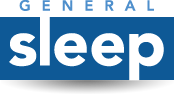 Zmachine® SynergyHome Sleep Test ReportPatient DemographicsPatient DemographicsPatient DemographicsPatient DemographicsPatient Name[[PATIENT_FIRST_NAME]] [[PATIENT_LAST_NAME]]DOB[[PATIENT_DATE_OF_BIRTH]]Study Date[[LIGHTS_OFF_DATE]]Study TypeDiagnosticSex[[PATIENT_SEX]]Height[[PATIENT_HEIGHT]] [[PATIENT_HEIGHT_UNITS]]Age[[PATIENT_AGE]]Weight[[PATIENT_WEIGHT]] [[PATIENT_WEIGHT_UNITS]]Referring Physician[[REFERRING_PHYSICIAN]]BMI[[PATIENT_BMI]]Scoring Technician[[SCORER_NAME]]Study ID[[STUDY_ID]]Study DetailsThe following parameters were recorded using a Zmachine Synergy (General Sleep Corporation): EEG for sleep staging & arousals; respiratory inductance plethysmography for thoracic respiratory effort; pressure transducer for respiratory airflow & snore; pulse oximeter for SpO2, pulse, & optical plethysmograph; and tri-axis accelerometer for body position.  Hypopneas were scored per AASM recommended definition of [[SCORED_DESATURATION_THRESHOLD]]% desaturation.Times and DurationsTimes and DurationsLights Off[[LIGHTS_OFF]]Lights On[[LIGHTS_ON]]Total Recording Time (TRT)[[TRT]] min.Time in Bed (TIB)[[TIB]] min. ([[TIB_of_TRT]]% of TRT), [[TIB_HR]] hours [[TIB_MIN]] minutesTotal Sleep Time (TST)[[TST]] min. ([[TST_of_TIB]]% of TIB)Sleep Efficiency (SE)[[SE]] % of TIBApnea Hypopnea Index (AHI)[[TST_AH]] (#/hr)Respiratory Disturbance Index (RDI)[[TST_TOTAL]] (#/hr)Respiratory Event Index (REI)[[TIB_TOTAL]] (#/hr)SpO2 < 89% (cumulative time)[[SPO2_89_TIB]] min.SpO2 < 89% (longest span)[[LONGEST_CONTIGUOUS_SPO2_LESS_89]] min.Snoring[[TDS_SLEEP]] min. ([[PS_SLEEP]]%) of TSTRespiratory Event SummaryRespiratory Event SummaryRespiratory Event SummaryRespiratory Event SummaryRespiratory Event SummaryRespiratory Event SummaryRespiratory Event SummaryRespiratory Event SummaryCAOAMAHA+HRERATotalTotal Number[[TN_CA]][[TN_OA]][[TN_MA]][[TN_H]][[TN_AH]][[TN_RERA]][[TN_TOTAL]]Avg. Duration(s)[[AVG_DUR_CA]][[AVG_DUR_OA]][[AVG_DUR_MA]][[AVG_DUR_H]][[AVG_DUR_AH]][[AVG_DUR_RERA]][[AVG_DUR_TOTAL]]Max Duration(s)[[MAX_DUR_CA]][[MAX_DUR_OA]][[MAX_DUR_MA]][[MAX_DUR_H]][[MAX_DUR_AH]][[MAX_DUR_RERA]][[MAX_DUR_TOTAL]]Respiratory Event Index (#/hr)Respiratory Event Index (#/hr)Respiratory Event Index (#/hr)Respiratory Event Index (#/hr)Respiratory Event Index (#/hr)Respiratory Event Index (#/hr)Respiratory Event Index (#/hr)Respiratory Event Index (#/hr)CAOAMAHA+HRERATotalTIB[[TIB]] min.[[TIB_CA]][[TIB_OA]][[TIB_MA]][[TIB_H]][[TIB_AH]][[TIB_RERA]][[TIB_TOTAL]]Respiratory Event Index by Sleep Stage (#/hr)Respiratory Event Index by Sleep Stage (#/hr)Respiratory Event Index by Sleep Stage (#/hr)Respiratory Event Index by Sleep Stage (#/hr)Respiratory Event Index by Sleep Stage (#/hr)Respiratory Event Index by Sleep Stage (#/hr)Respiratory Event Index by Sleep Stage (#/hr)Respiratory Event Index by Sleep Stage (#/hr)CAOAMAHA+HRERATotalTST[[TST]] min. | [[SE]] % of TIB[[TST_CA]][[TST_OA]][[TST_MA]][[TST_H]][[TST_AH]][[TST_RERA]][[TST_TOTAL]]NREM[[TNREMT]] min. | [[TNREM_of_TST]]% of TST[[NREM_CA]][[NREM_OA]][[NREM_MA]][[NREM_H]][[NREM_AH]][[NREM_RERA]][[NREM_TOTAL]]REM[[TREMT]]min. | [[TREM_of_TST]]% of TST[[REM_CA]][[REM_OA]][[REM_MA]][[REM_H]][[REM_AH]][[REM_RERA]][[REM_TOTAL]]Respiratory Event Index by Body Position (#/hr)Respiratory Event Index by Body Position (#/hr)Respiratory Event Index by Body Position (#/hr)Respiratory Event Index by Body Position (#/hr)Respiratory Event Index by Body Position (#/hr)Respiratory Event Index by Body Position (#/hr)Respiratory Event Index by Body Position (#/hr)Respiratory Event Index by Body Position (#/hr)CAOAMAHA+HRERATotalSupine[[SUPINE_DUR]] min. | [[SUPINE_of_TIB]]%[[SUPINE_CA]][[SUPINE_OA]][[SUPINE_MA]][[SUPINE_H]][[SUPINE_AH]][[SUPINE_RERA]][[SUPINE_TOTAL]]Prone[[PRONE_DUR]] min. | [[PRONE_of_TIB]]%[[PRONE_CA]][[PRONE_OA]][[PRONE_MA]][[PRONE_H]][[PRONE_AH]][[PRONE_RERA]][[PRONE_TOTAL]]Left[[LEFT_DUR]] min. | [[LEFT_of_TIB]]%[[LEFT_CA]][[LEFT_OA]][[LEFT_MA]][[LEFT_H]][[LEFT_AH]][[LEFT_RERA]][[LEFT_TOTAL]]Right[[RIGHT_DUR]] min. | [[RIGHT_of_TIB]]%[[RIGHT_CA]][[RIGHT_OA]][[RIGHT_MA]][[RIGHT_H]][[RIGHT_AH]][[RIGHT_RERA]][[RIGHT_TOTAL]]Oximeter SummaryOximeter SummaryOximeter SummaryOximeter SummaryOximeter SummarySLEEPNREMREMTIBAverage SpO2[[AVG_SPO2_SLEEP]]%[[AVG_SPO2_NREM]]%[[AVG_SPO2_REM]]%[[AVG_SPO2_TIB]]%Total # Desats.[[TOTAL_DESATS_SLEEP]] desats[[TOTAL_DESATS_NREM]] desats[[TOTAL_DESATS_REM]] desats[[TOTAL_DESATS_TIB]] desatsDesat Index (#/hr.)[[DESAT_INDEX_SLEEP]] desats/hr[[DESAT_INDEX_NREM]] desats/hr[[DESAT_INDEX_REM]] desats/hr[[DESAT_INDEX_TIB]] desats/hrMin. SpO2[[MIN_SPO2_SLEEP]]%[[MIN_SPO2_NREM]]%[[MIN_SPO2_REM]]%[[MIN_SPO2_TIB]]%Dur. of Min. SpO2[[DUR_MIN_SPO2_SLEEP]] sec.[[DUR_MIN_SPO2_NREM]] sec.[[DUR_MIN_SPO2_REM]] sec.[[DUR_MIN_SPO2_TIB]] sec.Max SpO2[[MAX_SPO2_SLEEP]]%[[MAX_SPO2_NREM]]%[[MAX_SPO2_REM]]%[[MAX_SPO2_TIB]]%Dur. of Max SpO2[[DUR_MAX_SPO2_SLEEP]] sec.[[DUR_MAX_SPO2_NREM]] sec.[[DUR_MAX_SPO2_REM]] sec.[[DUR_MAX_SPO2_TIB]] sec.<95%[[SPO2_95_SLEEP]] min.[[SPO2_95_NREM]] min.[[SPO2_95_REM]] min.[[SPO2_95_TIB]] min.<90%[[SPO2_90_SLEEP]] min.[[SPO2_90_NREM]] min.[[SPO2_90_REM]] min.[[SPO2_90_TIB]] min.<85%[[SPO2_85_SLEEP]] min.[[SPO2_85_NREM]] min.[[SPO2_85_REM]] min.[[SPO2_85_TIB]] min.<80%[[SPO2_80_SLEEP]] min.[[SPO2_80_NREM]] min.[[SPO2_80_REM]] min.[[SPO2_80_TIB]] min.<75%[[SPO2_75_SLEEP]] min.[[SPO2_75_NREM]] min.[[SPO2_75_REM]] min.[[SPO2_75_TIB]] min.<70%[[SPO2_70_SLEEP]] min.[[SPO2_70_NREM]] min.[[SPO2_70_REM]] min.[[SPO2_70_TIB]] min.<60%[[SPO2_60_SLEEP]] min.[[SPO2_60_NREM]] min.[[SPO2_60_REM]] min.[[SPO2_60_TIB]] min.< 50%[[SPO2_50_SLEEP]] min.[[SPO2_50_NREM]] min.[[SPO2_50_REM]] min.[[SPO2_50_TIB]] min.No Signal/Artifact[[NO_SIGNAL_SLEEP]] min.[[NO_SIGNAL_NREM]] min.[[NO_SIGNAL_REM]] min.[[NO_SIGNAL_TIB]] min.Heart Rate SummaryHeart Rate SummaryHeart Rate SummaryHeart Rate SummaryHeart Rate SummarySLEEPNREMREMTIBMean HR[[MEAN_HR_SLEEP]] bpm[[MEAN_HR_NREM]] bpm[[MEAN_HR_REM]] bpm[[MEAN_HR_TIB]] bpmHighest HR[[HIGHEST_HR_SLEEP]] bpm[[HIGHEST_HR_NREM]] bpm[[HIGHEST_HR_REM]] bpm[[HIGHEST_HR_TIB]] bpmLowest HR[[LOWEST_HR_SLEEP]] bpm[[LOWEST_HR_NREM]] bpm[[LOWEST_HR_REM]] bpm[[LOWEST_HR_TIB]] bpm